ПЛАН И РАСПОРЕД ПРЕДАВАЊАП1, П2, ...., П15 – Предавање прво, Предавање друго, ..., Предавање петнаесто, Ч - ЧасоваПЛАН И РАСПОРЕД ВЈЕЖБИВ1, В2, ...., В15 – Вјежба прва, Вјежба друга, ..., Вјежба петнаеста, ТВ – Теоријска вјежба, ПВ – Практична вјежба, Ч - ЧасоваПРЕДМЕТНИ НАСТАВНИК:	     проф. Др Горан Бошковић 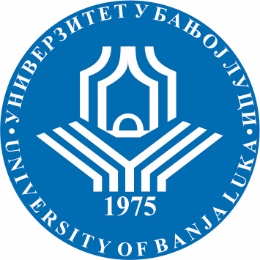 УНИВЕРЗИТЕТ У БАЊОЈ ЛУЦИФАКУЛТЕТ БЕЗБЈЕДНОСНИХ НАУКАБезбједност и криминалистика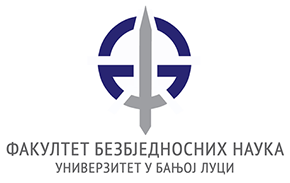 Школска годинаПредметШифра предметаСтудијски програмЦиклус студијаГодина студијаСеместарБрој студенатаБрој група за вјежбе2018/2019.Криминалистика стратегијаОБК09КРСОБК12КРСБезбјeдност и криминалистикаПрви IVVII51СедмицаПредавањеТематска јединицаДанДатумВријемеМјесто одржавањаЧНаставникIП1Појам, предмет и задаци криминалистичке стратегијеуторак9.10.2018.8,15-11,00КК13 Проф. др Горан БошковићIIП2Научни развој криминалистичке стратегијеуторак16.10.2018.8,15-11,00КК13 Проф. др Горан БошковићIIIП3Методе и средства криминалистичке стратегијеуторак23.10.2018.8,15-11,00КК13 Проф. др Горан БошковићIVП4Врсте криминалистичких стратегијауторак24.10.2018.8,15-11,00КК13 Проф. др Горан БошковићVП5Криминалистичко-стратешко планирањеуторак31.10.2018.8,15-11,00КК13 Проф. др Горан БошковићVIП6фазе решавања криминалистичких проблема; Модели реализације криминалистичке стратегијеуторак7.11.2018.8,15-11,00КК13 Проф. др Горан БошковићVIIП7Колоквијум 1уторак14.11.2018.8,15-11,00КК13 Проф. др Горан БошковићVIIIП8Планирање и анализа криминалистичких податакауторак21.11.2018.8,15-11,00КК13 Проф. др Горан БошковићIXП9Форме стратегијске криминалистичке анализеуторак28.11.2018.8,15-11,00КК13 Проф. др Горан БошковићXП10Синтеза податакауторак5.12.2018.8,15-11,00КК13 Проф. др Горан БошковићXIП11Тражење и избор алтернативауторак12.12.2018.8,15-11,00КК13 Проф. др Горан БошковићXIIП12Вредновање могућих решењауторак19.12.2018.8,15-11,00КК13 Проф. др Горан БошковићXIIIП13Одлучивање и методи који се користе при одлучивању; Имплементација криминалистичке стратегијеуторак26.12.2018.8,15-11,00КК13 Проф. др Горан БошковићXIVП14Колоквијум 2уторак9.1.2019.8,15-11,00КК13 Проф. др Горан БошковићXVП15Евалуацијауторак16.1.2019.8,15-11,00КК13 Проф. др Горан БошковићСедмицаВјежбаТип вјежбеТематска јединицаДанДатумВријемеМјесто одржавањаЧСарадникIВ1ТВУводне вјежбечетвртак11. 10. 2018. 08,15-11,00КК13Виши асс.  мр Предраг ПоповићIIВ2ТВПојам криминалистичке стратегијечетвртак18. 10. 2018.08,15-11,00КК13Виши асс.  мр Предраг ПоповићIIIВ3ТВЕлементи криминалистичке стратегијечетвртак22. 10. 2018.08,15-11,00КК13Виши асс.  мр Предраг ПоповићIVВ4ТВПроцес развоја криминалистичке стратегијечетвртак25. 10. 2018.08,15-11,00КК13Виши асс.  мр Предраг ПоповићVВ5ТВМодел реализације криминалистичке стратегијечетвртак01. 11. 2018.08,15-11,00КК13Виши асс.  мр Предраг ПоповићVIВ6ТВУправљање процесом реализације криминалистичке стратегијечетвртак08. 11. 2018.08,15-11,00КК13Виши асс.  мр Предраг ПоповићVIIВ7ПВСтратегијска криминалистичка анализачетвртак15. 11. 2018.08,15-11,00КК13Виши асс.  мр Предраг ПоповићVIIIВ8ПВКорелација стратегијске и оперативне криминалистичке анализечетвртак22. 11. 2018.08,15-11,00КК13Виши асс.  мр Предраг ПоповићIXВ9ПВПроцес стратегијске криминалистичке анализечетвртак29. 11. 2018.08,15-11,00КК13Виши асс.  мр Предраг ПоповићXВ10ПВФорме стратегијске криминалистичке анализечетвртак06. 12. 2018.08,15-11,00КК13Виши асс.  мр Предраг ПоповићXIВ11ПВСтратегијски изборчетвртак13. 12. 2018.08,15-11,00КК13Виши асс.  мр Предраг ПоповићXIIВ12ПВПримјена аналитичких техника као подршка стратегијском изборучетвртак20. 12. 2018.08,15-11,00КК13Виши асс.  мр Предраг ПоповићXIIIВ13ПВSWOT анализа у функцији квалитетнијег стратегијског изборачетвртак27. 12. 2018.08,15-11,00КК13Виши асс.  мр Предраг ПоповићXIVВ14ПВИмплементација криминалистичке стратегијечетвртак03. 01. 2019.08,15-11,00КК13Виши асс.  мр Предраг ПоповићXVВ15ТВОрганизациона структура, имплементација и  имплементација криминалистичке стратегије; Стратегијски исходи криминалистичког радачетвртак10. 01. 2019.08,15-11,00КК13Виши асс.  мр Предраг Поповић